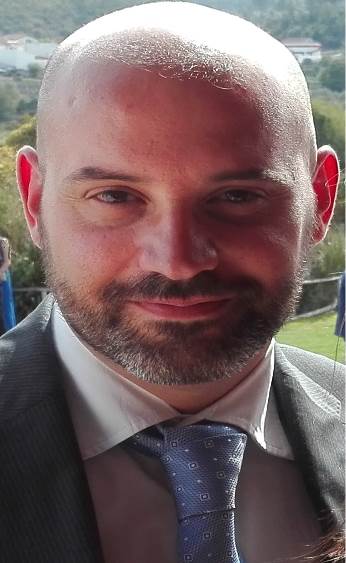 Nuno Pimentel é licenciado em Psicologia Clínica e Mestre em Psicologia da Saúde. Membro Efetivo da Ordem dos Psicólogos e especialista em Psicologia Clínica e da Saúde. É Terapeuta Familiar e de Casal, em Supervisão, formado pela Sociedade Portuguesa de Terapia Familiar (SPTF). Desempenha funções de Psicólogo Clínico em IPSS na valência de Terapia Familiar e de Intervenção multidisciplinar com Crianças e Jovens.Colabora em articulação com as Comissões de Crianças e Jovens em Risco e as Equipas Multidisciplinares de Assessoria Técnica aos Tribunais em Processos de Promoção e Proteção. Foi membro Comissário da Comissão de Proteção de Crianças e Jovens de Évora na sua modalidade alargada.Colaborou com o Serviço de Psiquiatria e Saúde Mental do Centro Hospitalar Lisboa Norte, na área da Infância e Juventude e com a Clínica Psiquiátrica e de Psicologia Médica da Faculdade de Medicina da Universidade de Lisboa.Colaborou com a Faculdade de Medicina da Universidade de Lisboa, como Assistente Convidado do Tronco Comum das Neurociências, na área de Psicologia Médica. É consultor na Cruz Vermelha Portuguesa, delegação de Évora.Áreas de intervenção: 	- Psicoterapia com Crianças, Adolescentes e Adultos.	- Terapia Familiar. 	- Terapia de Casal.	- Parentalidade Positiva.	- Competências Parentais.	- Consultoria em Intervenções Psicossociais.	- Grupos de apoio a profissionais da relação de ajuda